Анализ работы МО учителей начальных классов за 2022 - 2023 учебный годТема: развитие профессиональных компетенций педагогов начальной школы, обеспечивающих формирование функциональной грамотности как основы развития учебно-познавательной компетентности учеников начальных классов.Цель: обеспечить освоение и использование наиболее эффективных приемов, методов обучения и воспитания младших школьников через освоение и внедрение современных педагогических технологий, позволяющих достичь необходимого уровня качества образования в соответствии с ФГОС - 21 и задачами национального проекта «Образование».Задачи: Повысить компетенции педагогов по теме МО через изучение теоретических и практических материалов о современных формах, методах и технологиях обучения и развития младших школьников.Внедрять в учебный процесс современные технологии, формы, методы и приемы педагогической деятельности, способствующие развитию личностного потенциала младших школьников.Использовать результаты диагностических оценочных процедур для проектирования педагогической деятельности.Развивать самооценку учащихся, применяя технологию оценивания образовательных достижений в рамках поддерживающего оценивания.Обеспечить переход к массовому использованию цифровой образовательной среды: изучить ресурсы сети Интернет, проводить уроки и занятия по внеурочной деятельности с использованием эл.учебников, образовательных платформ и т.д.Обеспечить сопровождение учащихся 4-х классов для качественной подготовки к итоговой аттестации;  Продолжить формирование здорового образа жизни через привлечение учащихся и родителей к участию в спортивных мероприятиях.           Данные задачи решает ШМО учителей начальных классов в составе 7 человек. Руководитель ШМО – Верещагина С.В., учитель высшей квалификационной категории.Характеристика кадрового состава учителей, входящих в МО (см. таб. 1)Таблица 1.                                                                           Курсы повышения квалификации (см. таб. 2)Таблица 2.Перспективный план курсовой подготовки педагогов МО учителей начальных классов на период до 2026 г. (см. таб. 3)Таблица 3.Выводы: в начальной школе имеется сложившийся коллектив опытных и молодых педагогов, способных успешно реализовать поставленные задачи; в процентном соотношении 42,8 % учителей ШМО имеют высшую квалификационную категорию;в коллективе налажена атмосфера сотрудничества, взаимопомощи, поддержки (совместная разработка уроков и внеклассных мероприятий). Учителя требовательны к себе и друг к другу (анализ открытых мероприятий, уроков), всегда правильно реагируют на критику. В течение 2022 – 2023 уч.г. методическим объединением учителей начальных классов проводился ряд мероприятий, нацеленных на решение задач ШМО. Было проведено 5 плановых заседаний ШМО (см. таб. 4). Таблица 4.На заседаниях МО рассматривались вопросы результативности выполнения итоговой ККР и ВПР в 4-х классах предыдущих лет, результативности выполнения входных контрольных работ, намечен план подготовки учащихся 4-х классов к ККР и ВПР в 2023 г, утверждены графики контрольных работ, открытых уроков и перспективной курсовой подготовки учителей, изучены и намечены пути повышения профессиональной компетенции учителей начальных классов в свете реализации нацпроекта «Образование» через участие в рабочих группах по реализации проектов «Успех каждого ребёнка», «Современная школа», «Учитель будущего», «Цифровая образовательная среда». Для достижения цели работы МО начальных классов рассматривались вопросы и внедрялись в практику организации образовательной деятельности знания и умения, полученные на курсах повышения квалификации. Для развития функционально грамотной личности младшего школьника коллектив учителей начальной школы использует технологии проблемного обучения, проектную деятельность, технологию критического мышления и др., применяя при этом методы и приёмы, которые способствуют организации образовательной деятельности учащихся и приближению её к жизни, ведь сущность функциональной грамотности состоит в способности личности самостоятельно осуществлять учебную деятельность и применять приобретенные знания, умения и навыки для решения жизненных задач в различных сферах человеческой деятельности, общения и социальных отношений. Основы технологической грамотности в начальной школе учителя МО закладывают, формируя те навыки и компетенции, которые помогут школьникам понимать известные технологические решения и проектировать новые. Это осуществляется в совместной групповой деятельности учащихся с использованием как возможностей отдельных предметов, так и их интеграции. Учителя 1 – 2 классов в 2022 – 2023 учебном году в рамках проекта «Творческая среда ЛРОС школы – основа развития личностного потенциала учащихся и их самореализации» включены в программу Благотворительного фонда Сбербанка РФ «Вклад в будущее». Было проведено входное и итоговое тестирование. Отсутствие результатов итогового тестирования не позволяет проанализировать динамику социально-эмоционального развития учащихся в 2022 – 2023 уч. г. Участие в этой программе позволило учителям обогатить свой опыт новыми приёмами работы, которые позволяют в урочной и внеурочной деятельности помочь младшим школьникам развить свой личностный потенциал, т.е. приобрести способность понимать себя, способность к самоорганизации и саморегуляции, что даёт неоспоримые преимущества во взаимодействии со сверстниками и взрослыми, усвоении социальных норм и правил, активной самореализации в обществе. Таким образом, социально – эмоциональное развитие младших школьников способствует формированию функционально грамотной и технологически образованной личности младшего школьника.Одной из главных проблем в предыдущие годы является проблема низкого уровня читательской грамотности. Поэтому одним из направлений работы ШМО в 2022 - 2023 г.г. являлось продолжение работы по формированию читательской грамотности, развитию навыка смыслового чтения обучающихся. С этой целью в 1-4 классах проводится регулярный мониторинг читательских умений, который показывает, какие читательские умения сформированы у детей на высоком уровне, а над формированием каких необходимо поработать в течение учебного года. Составлен план мероприятий по формированию читательской грамотности в начальной школе, намечены пути решения:1. На уроках через часы неурочной формы проведения уроков. (20 % в начальной школе)2.Внеклассные мероприятия (в том числе совместные мероприятия со школьной и сельской библиотеками)   3.Использование текстов учебников (по разным предметам, включая технологию, музыку, ИЗО и т.д.), продумывание работы с текстами по формированию навыка смыслового чтения.Важными мероприятиями для успешной адаптации первоклассников стали праздники «Праздник первой книжки» (03.09.2022) и «Мы школьниками стали!» (15.09.2022). Ответственные за проведения данных мероприятий – Болотова Н.А., Вяликова Е.С.  Эти мероприятия помогли ребятам влиться в школьный коллектив, осознать свой новый социальный статус, развить коммуникативные качества. Были организованы занимательные конкурсы и веселые игры. Ребята 1а и 1б классов вместе играли, соревновались, отгадывали загадки, пели песни. Проведение данных мероприятий способствовало сплочению малышей. Все первоклассники получили подарки и «Удостоверения первоклассников».Был разработан план мероприятий по проведению мероприятий в рамках реализации поддерживающего оценивания. В течение 1 четверти была проведена следующая работа:1) Проведение род. собр. по вопросу организации, целей и задач проведения СД(1 неделя), отв. Болотова Н.А., Вяликова Е.С., Гилева Н.В.2) Получение пакета СД, изучение материалов СД (3 неделя), отв. Верещагина С.В., Болотова Н.А., Вяликова Е.С.3) Изучение результатов ИД учащихся 1, 2, 3 классов, описание профилей (3-4 неделя), отв. Пчелинцева С.Ю., Вырва Н.А., Прохорова С.В., Верещагина С.В.4) Проведение СД в соответствии с графиком, отв. Верещагина С.В., Болотова Н.А., Вяликова Е.С.5) Заполнение форм и отправка СД, отв. Болотова Н.А., Вяликова Е.С.В ШМО работают молодые специалисты Болотова Н.А., Вяликова Е.С. Наставником молодого специалиста Болотовой Е.Г. является Суханова О.В. Наставником Вяликовой Е.Г. – Верещагина С.В. Разработан и утвержден план работы с молодыми специалистами. Так же осуществляется методическая поддержка молодых специалистов учителями-стажистами, педагогом-психологом Гилёвой Н.В. В марте 2023 г. Суханова О.В. приняла участие в муниципальном конкурсе «Лучшая практика работы с наставляемыми»Свой опыт работы учителя нашего МО предъявляли, участвуя в конкурсах, в работе РМО. Суханова О.В. приняла участие в муниципальном конкурсе «Лучшая практика работы с наставляемыми», выступила на РМО учителей начальных классов 13.03.23 г. по теме "Компетенции «4К». Развиваем ключевые навыки 21 века". Прохорова С.В. выступила на РМО педагогов-психологов 17.10.22 г. по теме "Поддерживающее оценивание учащихся с ЗПР как способ повышения качества обученности". Верещагина С.В.  представила свой опыт работы по формированию читательской грамотности у младших школьников в педагогическом марафоне 15.12.2022 г. Вырва Н.А. провела мастер - класс на РМО учителей начальных классов 13.03.23 г. по теме «Развитие способностей распознавать свои эмоции и эмоции других людей». Также Вырва Н.А. стала призёром муниципального конкурса «Лидер образования – 2023». Болотова Е.Г. и Вырва Н.А. приняли участие и заняли 3 место в конкурсе проектов молодых педагогов с проектом «Личностно-развивающее пространство для младших школьников»11.02.2023 г. и 15.04.2023 г. состоялся отборочный тур интеллектуально-творческих состязания команд работников образования Красноярского края «Культурный полиатлон», в котором приняла участие команда нашей школы «Перекрёсток семи дорог». В составе команды были 2 учителя нашего МО – Верещагина С.В. и Вяликова Е.С. В целях выявления, поддержки и развития способностей и талантов у детей были проведены следующие мероприятия. В первой декаде февраля в начальной школе прошла научно-практическая конференция (НПК). Ввиду того, что было представлено большое количество работ, конференцию пришлось проводить в два этапа – 3 и 10 февраля. В работах обучающихся были опыты, эксперименты, социологические опросы, исследования, творческие выставки. У некоторых учеников была возможность побывать в роли жюри в других классах. А первоклассники не только выступили со своими проектами, но и побывали в гостях у четвероклассников.18 учеников стали победителями и призёрами. 13 работ были рекомендованы для участия в форуме НТПС. Результат: 1 победитель и 6 призёров.В рамках Недели дошкольного и начального общего образования 3 ноября 2022 года состоялась традиционная экскурсия по школе для воспитанников подготовительной группы. Дошкольники побывали в учебном классе, библиотеке, музее. Учителя Вяликова Е.С. и Болотова Е.Г. провели открытые урок и занятие с участием дошкольников.В работе круглого стола приняли воспитатели и учителя. Актуальным было выступление Болотовой Е.Г. по теме «Преемственность ДОУ и школы – основы сотрудничества и партнёрства в подготовке будущих первоклассников». Воспитательная работа.С 21 ноября по 25 ноября 2022 г в рамках краевой акции «Три П: Понимаем. Принимаем. Помогаем», направленной на формирование толерантных установок по отношению к детям с ограниченными возможностями здоровья, инвалидностью прошли мероприятия.Для учащихся начальных классов был организован просмотр мультфильмов, которые учат состраданию, доброте, милосердию: учащиеся 1 классов посмотрели мультфильм «Цветик – семицветик», ребята 2-3 классов – «Оловянный солдатик», 4 классов — «Серая шейка». После просмотра мультфильмов прошло обсуждение и сделан вывод, что каждый человек должен оказывать помощь и поддержку людям с ограниченными возможностями.В целях воспитания патриотизма и любви к Родине в нашей школе 14 февраля 2023 года прошел смотр строя и песни среди 1-4 классов.С целью поддержки участников специальной военной операции, а также воспитания у детей патриотизма, чувства ответственности и любви к своей стране в школе прошла акция «Окопная свеча».Следует отметить 3 «А» (классный руководитель Прохорова СВ.), в котором ученики изготовили 22 свечи, 4 «Б» (классный руководитель Суханова О.В.) — 21, 2 «А» (классный руководитель Пчелинцева С.Ю.) — 18.Особую активность в мероприятии проявила семья Кобяковых, подготовившая для отправки на спецоперацию 22 изделия.Решая задачу формирования здорового образа жизни через привлечение учащихся и родителей к участию в спортивных мероприятиях ребята начальной школы принимали участие в следующих спортивных событиях:- 10 и 17 декабря 2022 года проходил спортивный праздник «Папа, мама, я – спортивная семья». В соревнованиях участвовали 8 семей. - Муниципальный этап краевой экологической акции «Зимняя планета детства», основной целью которой было создание праздничного настроения у детей, закрепление знаний о зиме, привлечение к совместной игровой деятельности воспитанников разного возраста.2022 – 2023 уч.г. завершился проведением промежуточной аттестации в 1- 4 классах. Промежуточная аттестация проводилась в период, определённый Графиком проведения промежуточной аттестации в 1 – 11 классах на 2022 – 2023 уч.г. с 03.04.2023 г. по 15.05.2023 г. Цели промежуточной аттестации: объективное установление фактического уровня освоения и достижения результатов освоения образовательной программы; соотнесение этого уровня с требованиями ФГОС; оценка достижений конкретного учащегося, позволяющая выявить пробелы в освоении им образовательной программы и учитывать индивидуальные потребности учащегося в осуществлении образовательной деятельности;оценка динамики индивидуальных образовательных достижений, продвижения в достижении планируемых результатов освоения образовательной программы.Результаты промежуточной аттестации в 2022 – 2023 уч.г.Учащиеся 1 – х классов обучались по безотметочной системе, поэтому оценкой успешности прохождения промежуточной аттестации является «освоил» / «не освоил». Такой же подход к оценке результатов ПА применяется к предметам «ИЗО», «Музыка», «ОРКСЭ».В начальной школе – 159 учащихся. Прошли годовую ПА в установленные сроки и переведены в следующий класс 155 учеников начальных классов (97,48 %), 4 ученика (2,51 %) не справились с заданиями ПА и условно переведены в следующий класс с возможностью пересдачи ПА в сентябре 2023 – 2024 уч.г. (Пакулев А., Сергеев А., Перунин С.– 3 а, учитель Прохорова С.В., Сидоркин К. – 3 б, учитель Верещагина С.В.) Результаты выполнения ПА по математике (см. таб.5)Таблица 5.При проверке работ было выявлено, что в заданиях обучающиеся допустили следующие ошибки (см. таб. 5а):Таблица 5а.Выводы:Из 123 учащихся 2-4 классов 120 учеников усвоили минимум содержания образования по математике в 2022 – 2023 уч.г. и готовы к продолжению обучения в следующем классе. Пакулев А., Сергеев А., Перунин С. - ученики 3 а, учитель Прохорова С.В., не справились с заданиями промежуточной аттестации.Низкое качество знаний показали ученики 3 б класса.Наибольшее количество ошибок в решении задач допустили ученики 3-х. В решении примеров – ученики 2-х и 3-х классов. В заданиях на нахождение периметра, площади прямоугольника – ученики 3-х классов.  Рекомендации:На основании поэлементного анализа заданий, учителям начальных классов предусмотреть систематическую работу по формированию и развитию соответствующих базовых умений и навыков в следующем учебном году. Учителям Прохоровой С.В. и Верещагиной С.В. в 2023 – 2024 уч.г. обратить особое внимание на преодоление пробелов в знаниях учащихся с целью качественной подготовки к ВПР.Особое внимание уделить формированию математических понятий, осознанному усвоению их школьниками.Вести планомерную и систематическую работу по формированию математической грамотности не только на уроках математики.Учителям 1-4 классов использовать в практике своей работы различные технологии формирования УУД.Более активно использовать практические работы по отработке вычислительных навыков обучающихся.Учителям четвертых классов провести с учителями-предметниками пятых классов совместный анализ итогов контрольных работ за курс начальной школы на педконсилиуме по преемственности начального и основного уровней образования.Результаты выполнения ПА по русскому языку (см. таб. 6)Таблица 6. При проведении контрольной работы учащихся проверялись следующие элементы знаний:Выводы:Промежуточную аттестацию по русскому языку прошли 96,7 % обучающихся 1-4-х классов.Наивысшее качество обученности показали ученики 2 А, 4 А и 4 Б классов.Низкое качество обученности в 3 Б классе.Низкий процент успешности выполнения работы в 3 А классе.Наибольшее количество ошибок ученики 2 – 4 классов допустили на правописание безударных гласных в корне слова, а также большое количество ошибок допущено на пропуск, замену букв.В 4-х классах наибольшее количество ошибок допущено на правописание безударных гласных в корне слова и определение падежа имён существительных, рода имён прилагательных.Рекомендации:Учителям начальных классов на основе анализа контрольной работы предусмотреть в своем календарно-тематическом планировании в следующем учебном году повторение тем, которые оказались наиболее проблемными для класса с целью повышения качества преподавания, учета индивидуальных возможностей и способностей обучающихся.Учителям 3-х классов учесть в работе часто допускаемые выпускниками начальной школы ошибки. Учителям четвертых классов провести с учителями-предметниками пятых классов совместный анализ итогов контрольных работ за курс начальной школы на педконсилиуме по преемственности начального и основного уровней образования.Результаты выполнения ПА по литературному чтению (см. таб. 7)Таблица 7.Выводы:Анализируя результаты обучающихся параллели вторых классов необходимо отметить, что 45 учащихся читает осознанно (100 %), 20 второклассников читают без ошибок (44 %), 73 % - в темпе, соответствующем и превышающем норму. Это является подтверждением целенаправленной систематической работы учителей, работающих в параллели вторых классов. Следует отметить следующее: ребята стали читать выразительно, неторопливо, с пониманием смысла читаемого, что указывает на повышенное внимание учителей к таким основным критериям оценки качества чтения, как правильность и выразительность. Статистические результаты проверки навыков чтения обучающихся третьих классов дают возможность утверждать, что 95% школьников овладели основными навыками чтения в разной степени успешности: 83% читают осознанно, 51% - без ошибок, 83% учащихся читает целыми словами, 84% читают в темпе, соответствующем и превышающем норму, 50% читают выразительно, не только соблюдая логические паузы, но и придавая содержанию текста эмоциональную окраску. Это говорит о положительной динамике развития навыков техники чтения (способа, темпа и правильности) у обучающихся параллели.Полученная в ходе проверки информация об уровне развития навыков чтения в четвертых классах начальной школы позволяет утверждать, что 75% учащихся овладели навыками чтения в объеме, требуемом стандартом: у этих ребят развит навык осознанного, правильного, беглого, выразительного чтения. Они читают в темпе, соответствующем и превышающем норму, за счет владения приемами целостного восприятия слова, точности его зрительного восприятия и быстроты понимания значений прочитанных слов, предложений, текста. Это подтверждает наличие целенаправленной и систематической работы учителей четвертой параллели. 47% обучающихся этих классов демонстрируют высокий уровень обученности по предмету. Однако 12% учащихся читают в темпе ниже нормы, 21% - допускают ошибки при чтении от одной до трех ошибок, искажая слова, делая неправильное ударение.Проведя анализ работ, можно отметить, что ученики отвечают на вопросы по прочитанному тексту, устанавливают цепочку событий, труднее давать характеристику героев, выражать свои мысли о прочитанном, давать ответы на вопросы, требующие найти информацию, данную в тексте в неявном виде.Рекомендации:Всем учителям начальных классов:- особое внимание продолжить уделять формированию навыка правильного и выразительного чтения у всех обучающихся начальной школы в течение года;- на разных предметах подбирать задания, формирующие читательскую грамотность учеников;- провести анализ результатов, полученных в ходе проверки, выявить причины недостатков, учесть их при планировании и проведении уроков чтения в следующем учебном году;        - проводить целенаправленную работу с родителями по формированию навыков активного читателя у обучающихся всех учебных параллелей в следующем учебном году;        - обращать особое внимание на формирование итоговой оценки по предмету, учитывая уровень сформированности технических навыков чтения.Результаты выполнения ПА по окружающему миру (см. таб. 8)Таблица 8.Выводы:Из 123 учащихся 2-4 классов 99,1 % усвоили минимум содержания образования по окружающему миру в 2022 – 2023 уч.г. и готовы к продолжению обучения в следующем классе. Низкое качество знаний показали ученики 3 б класса.Наибольшее количество ошибок вызвали задания, требующие развёрнутого ответа.Рекомендации:На основании поэлементного анализа заданий, учителям начальных классов предусмотреть систематическую работу по формированию и развитию соответствующих базовых умений и навыков в следующем учебном году.Особое внимание уделить формированию естественно-научных понятий, осознанному усвоению их школьниками.Более активно использовать задания, формирующие естественно-научную грамотность учащихся, используя при этом не только возможности предмета «Окружающий мир», но и других предметов, а также внеурочную деятельность учащихся.Учителям 1-4 классов использовать в практике своей работы различные технологии формирования УУД.Учителям четвертых классов провести с учителями-предметниками пятых классов совместный анализ итогов контрольных работ за курс начальной школы на педконсилиуме по преемственности начального и основного уровней образования.Результаты выполнения ПА по технологии (см. таб. 9)Таблица 9.Выводы:Все учащиеся начальной школы успешно справились с заданиями ПА, что свидетельствует об усвоении обязательного минимума содержания образования. В связи с разными формами проведения ПА невозможно сделать единый поэлементный анализ. В этой связи необходимо на следующий учебный год ввести единую форму ПА во всех классах.Рекомендации:На основании поэлементного анализа заданий, учителям начальных классов предусмотреть систематическую работу по формированию и развитию соответствующих базовых умений и навыков в следующем учебном году.Особое внимание уделить заданиям, способствующим развитию технологического образования младших школьников.Применять и развивать свой положительный опыт и опыт коллег в создании условий для технологического образования учащихся начальной школы как в урочной, так и внеурочной деятельности.КДР по читательской грамотности учащихся 4-х классов в 2023 годуВ марте 2023 года учащиеся 4-х классов МБОУ Озерновская СОШ № 47 писали диагностическую работу по читательской грамотности (далее – КДР4). В качестве основных показателей, по которым представляются результаты учащихся, установлены следующие: 1. Сформированность метапредметных умений в области чтения и работы с информацией – успешность выполнения всей работы. Количественной характеристикой данного показателя является общий балл за выполнение работы по читательской грамотности (по 100-балльной шкале). Общий балл за работу по 100-балльной шкале зависит не только от количества первичных баллов, которые набрал ученик, но и от трудности выполненных им заданий и общей трудности того варианта, который он выполнял. На основе показателя успешности выполнения работы делается вывод об успешности сформированности умений работать с текстом. 2. Сформированность отдельных групп умений – успешность выполнения заданий по группам умений. Количественной характеристикой данного показателя является общий балл за выполнение заданий каждой группы умений. Он равен отношению баллов, полученных учеником за выполнение заданий, оценивающих сформированность умений каждой группы, к максимальному баллу, который можно было получить за выполнение этих заданий, выраженное в процентах. В работе по читательской грамотности оценивалась сформированность трех групп умений: 1. Общее понимание текста, ориентация в тексте; 2. Глубокое и детальное понимание содержания и формы текста; 3. Использование информации из текста для различных целей. Результаты краевой диагностической работы по читательской грамотности(4 класс, 2022 / 2023 уч. год)                              4 А                                                                                                                                                 4 Б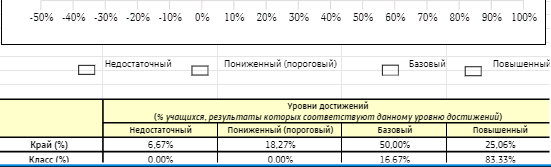 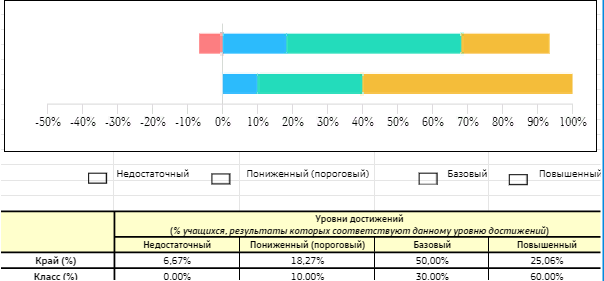 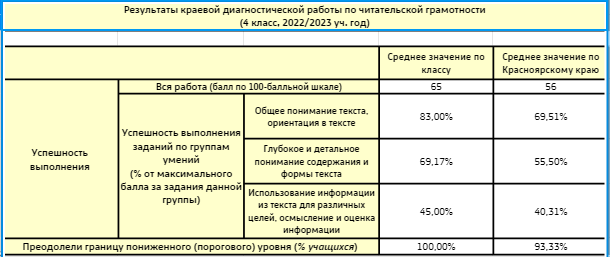 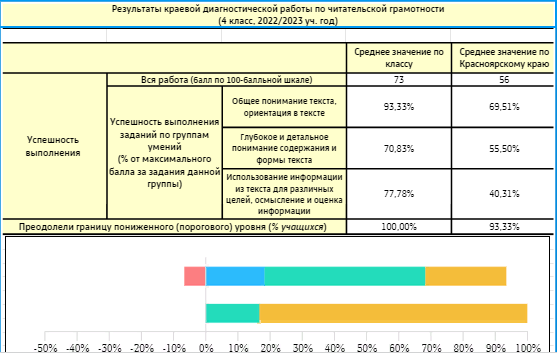 Средний балл выполнения КДР4 в школе составил 69 баллов по 100 – балльной шкале. Это на 13 баллов больше регионального показателя. Лучший результат выполнения всей работы показал 4 «А» класс, их средний балл на 8 больше среднего балла 4 «Б» класса.Результаты по работе в целом свидетельствуют о том, что 4-классниками лучше всего освоена первая и вторая группа читательских умений, связанная с поиском информации и общей ориентацией в тексте, с глубоким и детальным пониманием содержания и формы текста. Средний процент выполнения этих заданий в школе всеми учащимися составил 88,15 % и 70 % соответственно. Также, данные результаты выше краевых в среднем на 19 % и 15%. Чуть ниже результаты освоения третей группы умений. Средний процент выполнения заданий, оценивающих осмысление и оценку, использование информации из текста – 61,39 %. Результаты 3-ей группы умений выше в сравнении с результатами по краю на 21 %. Учащиеся 4А класса лучше ориентируются в тексте, детально понимают содержание различных текстов, находят и извлекают информацию, представленную в них в явном виде, применяют информацию, содержащуюся в тексте, для решения различных практических и учебно-познавательных задач с привлечением или без привлечения собственного опыта. Результаты по уровням достижений. Преодолели границу пониженного (порогового) уровня овладения стратегиями смыслового чтения и работы с информацией 100% учащихся 4 А класса, что на 18,27 % выше краевого показателя. В то же время в 4 Б классе 10 % учащихся имеют пониженный (пороговый) уровень, что на 8,27 % меньше краевых показателей. Повышенный уровень подготовки показали 72 % от общего числа учащихся, что выше краевого показателя на 46,6%. Проведенный анализ сформированности у учащихся 4-х классов умений по читательской грамотности, связанных с чтением и пониманием текстов, с преобразованием текстов, а также с использованием информации из текстов для различных целей, осмыслением и оценкой содержания текста, свидетельствует в целом о хорошем освоении основных читательских умений четвероклассниками. На заседании методического объединения учителя, делая детальный анализ сформированности умений, выявили проблемные места и западающие группы умений, над которыми необходимо построить работу на всех уроках в начальных классах. Рекомендации: 1. Учителям 4 А и 4 Б классов по результатам КДР4 составить индивидуальные рекомендации для учащихся 4-х классов, подбирать типы заданий для развития читательских умений и, в соответствии с рекомендациями, организовать индивидуальную и групповую работу с учащимися. 2. Включать в урок и домашнюю работу задания, для выполнения которых требуется не столько вычленить информацию, заданную в явном виде, сколько интерпретировать, преобразовать, дать оценку. 3. Уделить особое внимание обогащению словарного запаса учащихся, формированию умений определять лексическое значение незнакомого слова (термина) не только по словарям, но и на основе контекста. 4. Использовать задания, построенные на сопоставлении информации из нескольких источников. Использовать тексты различных видов, в том числе схемы, таблицы, графики. В целях качественной подготовки учащихся 4-х классов к итоговой аттестации в рамках ФГОС была проведена следующая работа:1.Информационно-разъяснительная работа:а) Организация и проведение классных родительских собраний в 4-х классах, отв. кл. руководители 4-х классов, педагог-психолог;б) Своевременное информирование родителей об успехах и проблемах ученика;в) Индивидуальные консультации по вопросам ВПР для учащихся, отв. кл. руководители 4-х классов.2. Инструктивно-методическая работа:а) Изучение общих рекомендаций по подготовке к ВПР;б) Ознакомление педагогов, учащихся, родителей с кодификаторами элементов содержания для составления КИМ;3. Внутришкольный контроль:а) контрольные срезы в тестовой форме в формате ВПР;б) подготовка качественных анализов к/срезов;в) обсуждение итогов к/срезов на ШМО;г) Учет успеваемости и посещаемости учащихся;д) Контроль за своевременным прохождением программы учебных предметов;4. Методическая работа:а) Создание банка (архива) текстов для ВПР, отв. – все учителя ШМО;б) Обучение учащихся по методике группового проекта, отв. кл. руководители 4-х классов, педагог-психолог.ВПР по русскому языку, математике и окружающему миру в 4 классах.Результаты ВПР по русскому языку (см. таб. 10).Таблица 10.          Сравнение отметок с отметками в журнале (см. таб.11)Таблица 11.         Задания, требующие определения основной мысли текста, определения числа, рода, падежа имён прилагательных и толкование фразеологизмов, выполнили 70 % - 72 % учащихся. Остальные задания выполнялись 75 % учащихся и выше.Наибольшее количество ошибок было допущено учащимися при работе с однородными членами предложения, формулировании вопросов к тексту, поиску в предложении существительных и глаголов в разных формах.Выводы:Успешность выполнения ВПР по русскому языку составила 100 %.41, 67 % учащихся подтвердили свои отметки, 55,56 % показали более высокие результаты.Процент достижения планируемых результатов выше не только муниципальных и краевых, но и по РФ.Результаты ВПР по математике (см. таб. 12).Таблица 12.          Сравнение отметок с отметками в журнале (см. таб.13)Таблица 13.Показатели умения выполнять арифметические действия с числами и числовыми выражениями, выполнять устно сложение, вычитание, умножение и деление однозначных, двузначных и трехзначных чисел в случаях, сводимых к действиям в пределах 100 (в том числе с нулем и числом 1), выполнять арифметические действия в выражениях, содержащих действия разных ступеней и скобки продемонстрировали 89 % учащихся, но данный показатель меньше, чем в муниципалитете, крае и РФ. Остальные показатели выше по муниципалитету, краю и РФ.Основные трудности вызвали задания,  требующие умения решать текстовые задачи в 3-4 действия, для решения которых необходимо уметь читать, записывать и сравнивать величины (массу, время, длину, площадь, скорость), используя основные единицы измерения величин и соотношения между ними (килограмм – грамм; час – минута, минута – секунда; километр – метр, метр – дециметр, дециметр – сантиметр, метр – сантиметр, сантиметр – миллиметр); а также задания, позволяющие ученикам проявить овладение основами логического и алгоритмического мышления.Выводы:Успешность выполнения ВПР по русскому языку составила 100 %.40, 54 % учащихся подтвердили свои отметки, 59,46 % показали более высокие результаты.В 66, 6 % заданий процент достижения планируемых результатов выше не только муниципальных и краевых, но и по РФ.Результаты ВПР по окружающему миру (см. таб. 14).Таблица 14.Сравнение отметок с отметками в журнале (см. таб.15)Таблица 15.Трудности вызвали задания, требующие освоения доступных способов изучения природы (наблюдение, измерение, опыт); овладение логическими действиями сравнения, анализа, синтеза, установления аналогий и причинно-следственных связей, построения рассуждений; умение осознанно строить речевое высказывание в соответствии с задачами коммуникации. Вычленять содержащиеся в тексте основные события; сравнивать между собой объекты, описанные в тексте, выделяя 2-3 существенных признака; проводить несложные наблюдения в окружающей среде и ставить опыты, используя простейшее лабораторное оборудование; создавать и преобразовывать модели и схемы для решения задач. Также учащимися допущены ошибки в задании, связанном с символикой родного края и с умением описывать достопримечательности столицы и родного края.Выводы:Успешность и качество выполнения ВПР по окружающему миру составили 100 %.51, 28 % учащихся подтвердили свои отметки, 46,15 % показали более высокие результаты.Все показатели достижения планируемых результатов выше не только муниципальных и краевых, но и по РФ.Рекомендации:Всем учителям начальных классов вести планомерную работу по подготовке учеников 4 классов к ВПР.Учителям 2-3 классов учесть результаты ВПР 2023 г. в работе в 2023 – 2024 уч.г.Учителям 4 классов проанализировать результаты ВПР и выступить на ШМО в сентябре 2023 г.Исследовательская деятельность Одним из важных мероприятий было участие в школьной НПК и муниципальном этапе Краевого форума НТПС. Победители и призёры (18 учащихся) школьного этапа были рекомендованы для участия в муниципальном этапе Краевого форума НТПС. Результаты муниципального этапа Краевого форума НТПС (см. таб. 16)Таблица 16.Вывод: В активную исследовательскую деятельность в данном учебном году было включено 34 ученика из 159 учеников 1 – 4 классов, что составило 21, 38 % (20,7 % в 2021 – 2022 уч.г.) . Необходимо продолжить вовлекать в исследовательскую деятельность большее количество учащихся начальной школы.Качество обучения по предметам (см. таб. 17)Таблица 17.Выводы: В первых классах безотметочное обучение. Во 2-х классах динамику проследить невозможно, т.к. в прошлом учебном году было безотметочное обучение. В 3 а классе (учитель Прохорова С.В.) произошло снижение качества знаний по всем контролируемым предметам. В 3 б классе (учитель Верещагина С.В.) снижение качества знаний по математике, по остальным предметам результаты стабильны. В 4 а классе (учитель Болотова Е.Г.) повысилось качество знаний по русскому языку, а по остальным контролируемым предметам качество снизилось. В 4 б классе (учитель Суханова О.В.) произошло повышение качества знаний по русскому языку и математике, по остальным контролируемым предметам стабильность.На снижение/повышение качества возможно повлияло изменение количества учеников в классах, обучение с применением дистанционных технологий и ослабление родительского контроля.Ученики 1-4 классов вовлечены во внеурочную деятельность в соответствии с программой школы.            Воспитательная работа в начальных классах была организована в соответствии с воспитательными планами классных руководителей.Все запланированные мероприятия по линии ШМО, по линии школы были проведены учителями на высоком профессиональном уровне.Выводы:В целом, работу ШМО начальных классов за 2022 – 2023 учебный год можно считать удовлетворительной. Все учителя принимали активное участие в реализации намеченных целей и задач, и проведении мероприятий. Положительное в работе ШМО:План работы ШМО реализован в полном объёме. Деятельность ШМО основывается на методической теме школы и ШМО.Высокая исполнительность членов ШМО.Члены ШМО активно принимают участие во всех методических мероприятиях школы и района.Отрицательное в работе ШМО:Плохо организовано взаимопосещение уроков учителями ШМО.Недостаточный уровень работы с одаренными детьми (подготовка к олимпиадам, конкурсам, НПК)Руководитель ШМО учителей начальных классов:                   Верещагина С.В.                           ФИОКатегорияМетодическая темаАттестацияНаградыВерещагина С.В.ВысшаяФормирование технологической культуры личности обучаемых через развитие творческого технологического мышления, комплекса технологических способностей и качеств личности2022Грамота ГУО Красноярского края (2003 г.)Грамота РУО (2011 г.)Благодарность Главы Енисейского района (2015)Почётная грамота Губернатора Красноярского края (2017)Прохорова С.В.ВысшаяФормирование и развитие математической грамотности учеников 3 класса при решении практических задач на уроках разной предметной направленности2019Грамота РУО (2005 г.)Благодарность министерства образования и науки (2008 г.)Почетная грамота Главы района (2008 г.)Грамота Законодательного собрания Красноярского края (2012)Почётная грамота Министерства образования и науки Российской Федерации (2014 г.)Нагрудный знак «Почётный работник общего образования России» (2017)Пчелинцева С.Ю.ВысшаяФормирование читательской грамотности у младших школьников2019Грамота Управления образования администрации Красноярского края (2000 г.)Почетная грамота министерства образования Российской Федерации (2002г.)Грамота РУО Енисейского района (2017)Вырва Н.А.СоответствиеФормирование читательской грамотности учащихся как базового навыка функциональной грамотности2020 Соответствие занимаемой должности-Суханова О.В.ПерваяФормирование оценочной деятельности младших школьников с помощью технологии критериального оценивания2023Грамота Управления образования администрации Енисейского района (2008 г.)Почётная грамота Красноярского территориального комитета Профсоюза работников образования и науки Российской Федерации (2011 г.)Благодарственное письмо Министерства образования и науки Красноярского края (2012 г.)Благодарность Главы Енисейского района (2015 г.)Почётная грамота Министерства образования и науки Российской Федерации (2016 г.)Болотова Е.Г.ПерваяСоздание условий для формирования функциональной грамотности младших школьников, через использование технологии критического мышления--Вяликова Е.С.Молодой специалистФормирование функционально грамотной личности младшего школьника через развитие коммуникативных умений          --ФИОНазвание курсовКол-во часовМесто прохождения курсовГодВерещагина С.В.Преподавание учебного курса «Основы религиозных культур и светской этики» в условиях реализации ФГОС72КГБПОУ «Енисейский педагогический колледж»2018Верещагина С.В.Система диагностики предметных и метапредметных результатов в начальной школе108ЧОУ ДПО «Центр повышения квалификации»2019Верещагина С.В.«Развитие личностного потенциала в системе взаимодействия ключевых участников образовательных отношений»144КК ИПК И ППРО2020Верещагина С.В.«Технологическое образование в начальной школе: мотивация к обучению, методики, проекты»16КК ИПК И ППРО2020Верещагина С.В.Цифровая образовательная среда: новые инструменты педагога40КК ИПК И ППРО2020Верещагина С.В.Нормативно-правовое регулирование и современные подходы к оцениванию детских результатов. Модуль 116КК ИПК И ППРО2020Верещагина С.В.Методики анализа и описания динамики результатов обучающихся. Модуль 248КК ИПК И ППРО2020Верещагина С.В.Федеральный государственный образовательный стандарт начального общего образования в соответствии с приказом Минпросвещения России № 286 от 31 мая 2021 года44ООО «Центр инновационного образования и воспитания»07.2021Прохорова С.В.Система диагностики предметных и метапредметных результатов в начальной школе108ЧОУ ДПО «Центр повышения квалификации»2019Прохорова С.В.«Развитие личностного потенциала в системе взаимодействия ключевых участников образовательных отношений»144КК ИПК И ППРО2020Прохорова С.В.«Технологическое образование в начальной школе: мотивация к обучению, методики, проекты»16КК ИПК И ППРО2020Прохорова С.В.«Организация работы с обучающимися с ОВЗ в соответствии с ФГОС»36ООО «Центр повышения квалификации и переподготовки «Луч знаний», г.Красноярск2022Прохорова С.В.«Особенности введения и реализации обновлённого ФГОС НОО»72г. Смоленск, ООО «Инфоурок»2022Пчелинцева С.Ю.Психолого-педагогическое сопровождение образования лиц с ограниченными возможностями здоровья (присвоена квалификация «учитель-дефектолог»)150ИПК г. Пермь2018Пчелинцева С.Ю.Система диагностики предметных и метапредметных результатов в начальной школе108ЧОУ ДПО «Центр повышения квалификации»2019Пчелинцева С.Ю.«Технологическое образование в начальной школе: мотивация к обучению, методики, проекты»16КК ИПК И ППРО2020Пчелинцева С.Ю.«Особенности введения и реализации обновлённого ФГОС НОО»72г. Смоленск, ООО «Инфоурок»2022Вырва Н.А.«Технологическое образование в начальной школе: мотивация к обучению, методики, проекты»16КК ИПК И ППРО2020Вырва Н.А.Особенности заданий, направленных на формирование математической грамотности30КК ИПК И ППРО2021Вырва Н.А.«Особенности введения и реализации обновлённого ФГОС НОО»72г. Смоленск, ООО «Инфоурок»2022Болотова Е.Г.Организация работа обучающимися с ограниченными возможностями здоровья (ОВЗ) в соответствии ФГОС.72 ООО "Инфоурок" 2021Болотова Е.Г.«Особенности введения и реализации обновлённого ФГОС НОО»72г. Смоленск, ООО «Инфоурок»2022Вяликова Е.С.«Особенности введения и реализации обновлённого ФГОС НОО»72г. Смоленск, ООО «Инфоурок»2022Суханова О.В.«Особенности введения и реализации обновлённого ФГОС НОО»72г. Смоленск, ООО «Инфоурок»2022Ф.И.О.2023 - 20242024 - 20252025 - 2026Вырва Н.А.--+Суханова О.В.+--Пчелинцева С.Ю.+--Прохорова С.В.-+-Болотова Е.Г.-+-Вяликова Е.С.-+-Верещагина С.В.-+-№п/пТемы заседаний ДатаКорректировка и утверждение плана работы МО начальных классов. 31.08.2022Утверждение материалов для промежуточной аттестации в 2022 - 2023 учебном году.14.09.2022Развитие функциональной грамотности как средство овладения обучающимися системой ключевых компетенций23.11.2022Анализ работы за I п/г с учётом опыта работы по реализации ООП НОО. Качественная подготовка учащихся 4-х классов к итоговой аттестации в рамках ФГОС - 2118.01.2023Отчет учителей по методическим темам. Перспективный план работы МО на 2023-2024 уч.г.25.05.2023КлассФ.И.О. учителяВ классе«5»«4»«3»«2»Качество выполнения (%)Успешность выполнения(%)2АПчелинцева С.Ю.21 11 64  0811002БВырва Н.А.165740751003АПрохорова С.В.23 213 5  365873БВерещагина С.В.2327140391004АБолотова Е.Г.19 72 90 50  1004БСуханова О.В.21 711  30 86100Итого:12334463936597,52 классы (39 уч.)3 классы (46 уч.)4 классы (40 уч.)4 классы (40 уч.)Решение задачРешение задачРешение задачРешение задачРешение задачРешение задач- в ходе рассуждения61255- в вычислениях0888Решение примеровРешение примеровРешение примеровРешение примеровРешение примеровРешение примеров- допустили ошибки в арифметических действиях сложения и вычитания10955- допустили ошибки в арифметических действиях умножения и деления71166НеравенстваНеравенстваНеравенстваНеравенстваНеравенстваНеравенства- допустили ошибкиЗадание отсутствовало299Задание на нахождение площади, периметраЗадание на нахождение площади, периметраЗадание на нахождение площади, периметраЗадание на нахождение площади, периметраЗадание на нахождение площади, периметраЗадание на нахождение площади, периметра- неверно выполнили31744Работа с величинамиРабота с величинамиРабота с величинамиРабота с величинамиРабота с величинамиРабота с величинами- допустили ошибки41500Работа с геометрическим материаломРабота с геометрическим материаломРабота с геометрическим материаломРабота с геометрическим материалом- построение фигур по заданным меркам2Задание отсутствовалоЗадание отсутствовалоЗадание отсутствовалоРабота с информацией (таблицы)Работа с информацией (таблицы)Работа с информацией (таблицы)Работа с информацией (таблицы)Работа с информацией (таблицы)Работа с информацией (таблицы)- допустили ошибкиЗадание отсутствовало1555Решение уравненийРешение уравненийРешение уравненийРешение уравненийРешение уравненийРешение уравнений- допустили ошибкиЗадание отсутствовало377КлассФ.И.О. учителяВ классе«5»«4»«3»«2»Качество выполнения (%)Успешность выполнения(%)2АПчелинцева С.Ю.21 711 3 0 85, 7 100 2БВырва Н.А.16439043,751003АПрохорова С.В.23 111 8 3  52,1 86,9 3БВерещагина С.В.2311011147,895,64АБолотова Е.Г.1947 7 0 61100 4БСуханова О.В.213  135 0  76100 Итого:123205543460,996,72 классы3 классы4 классыГраницы предложения.Пропуск, замена, перестановка букв.  Гласные после шипящих.Написание предлогов.Безударные гласные в корне слова.Ь знак - показатель мягкости.Заглавная буква в именах собственных.Перенос слов  Границы предложения.Пропуск, замена, перестановка букв.   Раздельное написание предлогов.Слова с непроверяемыми написаниями (из словаря).   Безударные гласные в корне слова. Звонкие и глухие согласные.Удвоенные согласные. Родовые окончания имен прилагательных. Перенос слов. Границы предложения.Пропуск, замена, перестановка букв. Гласные после шипящих. Слова с непроверяемыми написаниями (из словаря).Безударные гласные в корне слова.Ь и Ъ знаки.Звонкие и глухие согласные.Перенос слов.Предлоги и приставки. Падежные окончания имен существительных.Падежные окончания имен прилагательных.Личные окончания глаголов.Удвоенные согласные.Запятая при однородных членах предложения.КлассФ.И.О. учителяВ классе«5»«4»«3»«2»Качество выполнения (%)Успешность выполнения(%)2АПчелинцева С.Ю.210 1011 0 47, 6  1002БВырва Н.А.1614110931003АПрохорова С.В.23 4 107  260,8  91,3 3БВерещагина С.В.2321110056,51004АБолотова Е.Г.1931330  84,2  1004БСуханова О.В.2115  42 0  90  100Итого:123384934270,7398,3КлассФ.И.О. учителяВ классе«5»«4»«3»«2»Качество выполнения (%)Успешность выполнения(%)2АПчелинцева С.Ю.213 12 6  0 71, 4 1002БВырва Н.А.163850681003АПрохорова С.В.23 116  51 73,995,63БВерещагина С.В.235810056,21004АБолотова Е.Г.197 920  88 1004БСуханова О.В.2111  91 0  95 100Итого:123306229174,899,1КлассФ.И.О. учителяВ классе«5»«4»«3»«2»Качество выполнения (%)Успешность выполнения(%)2АПчелинцева С.Ю.21 183  0 0100 1002БВырва Н.А.163850681003АПрохорова С.В.23 176  00100 100 3БВерещагина С.В.2315620911004АБолотова Е.Г.1919 0 00  100 100 4БСуханова О.В.2121  0 00  100 100 Итого:12393237094,3100ВПР 2023 первая волна Русский язык 4Статистика по отметкамПредмет:Русский языкМаксимальный первичный балл:38Дата:15.03.2023Группы участниковКол-во ООКол-во участников2345Вся выборка2631310895605,1529,7646,5918,5Красноярский край646228715,8632,0645,9316,15Енисейский муниципальный район212053,932,240,9822,93Муниципальное бюджетное общеобразовательное учреждение «Озерновская средняя общеобразовательная школа № 47»36011,1136,1152,78  Понизили (Отметка < Отметка по журналу) %12,78  Подтвердили (Отметка = Отметке по журналу) %1541,67  Повысили (Отметка > Отметка по журналу) %2055,56  Всего36100ВПР 2023 первая волна Математика 4Статистика по отметкамПредмет:МатематикаМаксимальный первичный балл:20Дата:15.03.2023Группы участниковКол-во ООКол-во участников2345Вся выборка2569010463662,7321,9944,7330,55Красноярский край617201552,5321,0844,4331,96Енисейский муниципальный район211792,2324,0239,1134,64Муниципальное бюджетное общеобразовательное учреждение «Озерновская средняя общеобразовательная школа № 47»3705,4127,0367,57  Понизили (Отметка < Отметка по журналу) %00  Подтвердили (Отметка = Отметке по журналу) %1540,54  Повысили (Отметка > Отметка по журналу) %2259,46  Всего37100ВПР 2023 первая волна Окружающий мир 4Статистика по отметкамПредмет:Окружающий мирМаксимальный первичный балл:32Дата:15.03.2023Группы участниковКол-во ООКол-во участников2345Вся выборка235119168161,1119,2655,3424,28Красноярский край589202990,8217,3357,3524,5Енисейский муниципальный район20201018,4152,7428,86Муниципальное бюджетное общеобразовательное учреждение «Озерновская средняя общеобразовательная школа № 47»390023,0876,92  Понизили (Отметка < Отметка по журналу) %12,56  Подтвердили (Отметка = Отметке по журналу) %2051,28  Повысили (Отметка > Отметка по журналу) %1846,15  Всего39100КлассФИО педагогаФИ участникаРезультат1 аБолотова Е.Г.Мащенко Лена и Иванова ВикаПризёры2 бВырва Н.А.Шумилов Б.Синельников М.ПризёрУчастник3 аПрохорова С.В.Козынкина Валерия, Маркова СофияРусакова АнастасияПризёрыУчастник3 бВерещагина С.В.Быков А.Победитель4 аБолотова Е.Г.Овчинников КириллКилина ПолинаУчастники4 бСуханова О.В.Патюков Анатолий, Петрова ТаисияПризёры2020-20212021-20222020-20212021-20222020-20212021-20222020-20212021-2022№п/пФИОКлассРусский язык(%)Русский язык(%)Русский язык(%)Математика(%)Математика(%)Математика(%)Литературное чтение (%)Литературное чтение (%)Литературное чтение (%)Окружающий мир(%)Окружающий мир(%)Окружающий мир(%)1Болотова Е.Г.1 «А» Безотметочное обучениеБезотметочное обучениеБезотметочное обучениеБезотметочное обучениеБезотметочное обучениеБезотметочное обучениеБезотметочное обучениеБезотметочное обучениеБезотметочное обучениеБезотметочное обучениеБезотметочное обучениеБезотметочное обучение2Вяликова Е.С.1 «Б»Безотметочное обучениеБезотметочное обучениеБезотметочное обучениеБезотметочное обучениеБезотметочное обучениеБезотметочное обучениеБезотметочное обучениеБезотметочное обучениеБезотметочное обучениеБезотметочное обучениеБезотметочное обучениеБезотметочное обучение3Пчелинцева С.Ю.2 «А»4 клб/о80,954 клб/о85,714 клб/о85,714 клб/о85,714Вырва Н.А.2 «Б»4 клб/о56,254 клб/о754 клб/о93,754 клб/о81,255Прохорова С.В.3 «А»б/о72,7365,22б/о77,2769,57б/о86,3682,61б/о86,3682,616Верещагина С.В.3 «Б»б/о56,5256,52б/о82,6165,22б/о86,9686,96б/о69,5769,577Болотова Е.Г.4 «А»6152,6361,116189,4761,1110010088,8910089,4788,898Суханова О.В.4 «Б»7457,8985,718478,9580,95951001001001001002020-20212021-20222022 - 20232020-20212021-20222022 - 20232020-20212021-20222022 - 20232020-20212021-20222022 - 2023